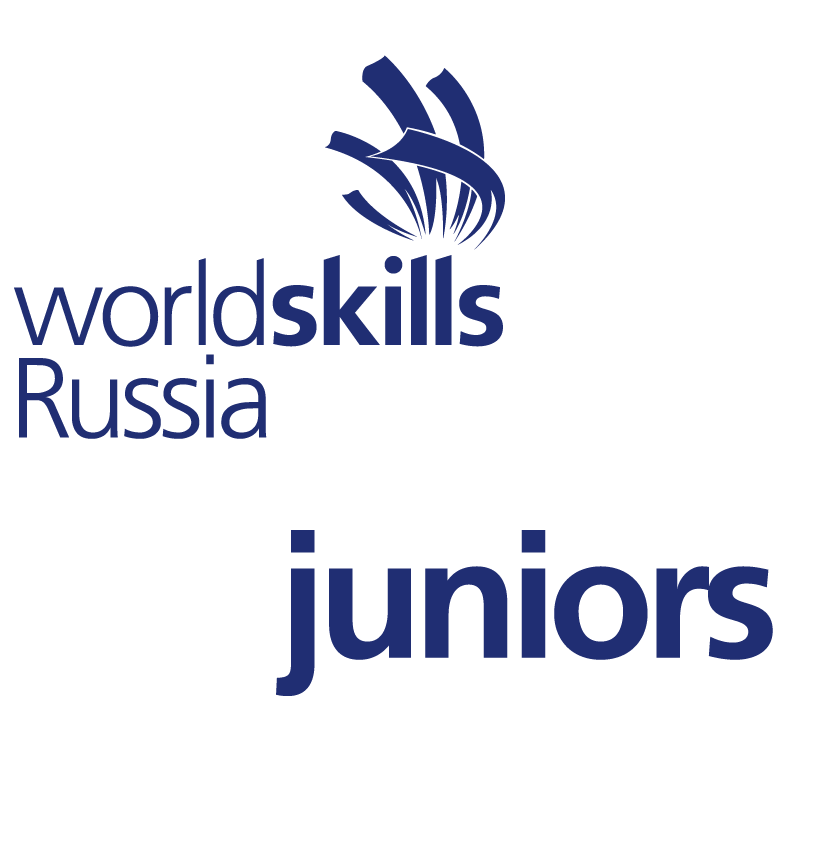 МУРМАНСКАЯ ОБЛАСТЬSkill Management PlanV Региональный Чемпионат «Молодые профессионалы» (WorldSkills Russia Juniors) Мурманской области 201929 Парикмахерское искусствоSkill Management Plan   является обязательной частью системы контроля качества в рамках Регионального Чемпионата «Молодые профессионалы» (WorldSkills Russia Juniors) Мурманской области 2019г.SMP является дорожной картой, направляющим документом (задания, сроки, ответственность и т.д.) для успешного проведения и управления каждым днём соревнований.Команда управления компетенцией SMT (МК, ГЭ, ЗГЭ, ТАП) ответственна за производство, составление плана соревнований и предоставление Техническому департаменту Союза ВСР. Далее Команда управления компетенцией ответственна за обеспечение необходимых задач и соблюдение менеджмент плана в течение проведения конкурса.C – 2 = за 2 дня до соревнованийМК (МС) – Менеджер компетенцииГЭ (CE) – Главный экспертЗГЭ (DCE) – зам. Главного экспертаТАП (TАР) – Технический экспертЭК (EC) – эксперт компатриотC-2C-1C 1C 2С+11234510.12.201911.12.201912.12.201913.12.201914.12.2019вторниксредачетвергпятницасубботаДни подготовки к соревнованиям. Дни подготовки к соревнованиям. Соревновательные дниСоревновательные дниЦеремония закрытия.Дни после соревнованийДень C-2Вторник  10.12.2019 (день 1 из 5)День C-2Вторник  10.12.2019 (день 1 из 5)День C-2Вторник  10.12.2019 (день 1 из 5)ВремяДействиеУчастники09.00 – 20.00Подготовка к соревнованиям в соответствии с SMP10.00 – 19.00Встреча и регистрация экспертов. Проведение инструктажа по ТБ и ОТ. Обучение экспертов. Обсуждение Правил Чемпионата, ТО и КЗ. Тестирование экспертов. Утверждение КЗ и 30% изменений. Утверждение критериев оценки и списка нарушений. Подготовка материалов для участников.Организаторыплощадки, CE + все экспертыКонкретикаКонкретикаКонкретика09.00 – 12.00Проверка качества подключения оборудования конкурсной зоны. Электрика и водоснабжение. Оснащение склада, комнаты экспертов, комнаты участников в соответствии с ИЛ. Подключение и проверка орг. техники, наличия и качества работы беспроводного интернета.TAP + организаторыплощадки12.00Встреча и регистрация экспертов РЧ. Знакомство экспертов. Представление ГЭ, ЗГЭ, ТАП для всех экспертов. CE + все эксперты12.30 – 13.30Обсуждение правил чемпионата, ТО и КЗ.  Документы по здоровью и безопасности- обсуждение проблематичных вопросов. Обсуждение правил проверки тулбоков. Обсуждение проверки электрики (все электрическое оборудование, которое будет использоваться в соревновании должно пройти электрический тест в тот же день или оно не может использовано).CE + все эксперты13.30 – 15.00Учеба экспертов. Проведение заседания экспертов. Утверждение КЗ и30% изменений. Ознакомление с критериями оценки и списка нарушений. Подготовка материалов для участников. Проведение инструктажа по ТБ и ОТ.CE + все эксперты15.00 – 16.00Обсуждение Устойчивости – подготовить материал для участников (что их ожидает)CE + все эксперты16.00 – 17.00Составление и подписание протоколов дня С-2. CE + все эксперты17.00 – 18.00CIS – подготовка системыCE + DCEДень C-1Среда 11.12.2019 (день 2 из 5)День C-1Среда 11.12.2019 (день 2 из 5)День C-1Среда 11.12.2019 (день 2 из 5)времядействиеучастники10.00 – 20.00Подготовка к соревнованиям в соответствии с SMP 10.00 – 20.00Встреча и регистрация участников. Проведение инструктажа по ТБ и ОТ. Оформление листа инструктажа участников соревнований. Объяснение участникам КЗ, оценка и распределение модулей. Расписание соревновательной части РЧ. Проверка тулбоксов. Электрический тест. Распределение тулбоксов для хранения в специальной комнате. Подписание протоколов.CE + TAP + DCE + все эксперты и участники14.00 – 15.00Церемония открытияКонкретикаКонкретикаКонкретика10.00 - 11.0010.00 - 11.00Встреча и Регистрация участников. Знакомство с участниками. Представление ГЭ, ЗГЭ, ТАП для всех экспертов. CE + TAP + DCE + все эксперты и участники11.00 – 12.0011.00 – 12.00Проведение инструктажа по ТБ и ОТ. Оформление листа инструктажа участников соревнований.CE + TAP + DCE + все эксперты и участники12.00 - 13.0012.00 - 13.00Обсуждение правил чемпионата, ТО и КЗ.  Документы по здоровью и безопасности, обсуждение проблематичных вопросов. CE + все эксперты и участники14.00 - 15.0014.00 - 15.00Церемония открытия16.00 - 17.3016.00 - 17.30Проверка тулбоксов. Знакомство с конкурсной площадкой. Электрический тест. Распределение тулбоксов для хранения в специальной комнате.CE + TAP + DCE + все эксперты и участники17.30 - 18.0017.30 - 18.00Обсуждение Устойчивости (объяснить участникам, что их ожидает)CE + все эксперты и участники18.00 – 18.3018.00 – 18.30Составление и подписание протоколов дня С-2. CE + TAP + DCE + все эксперты и участники18.30 – 19.0018.30 – 19.00Распределение групп судей.CE + все эксперты19.00 - 20.0019.00 - 20.00Подготовка оценочных листов. Сверка данных CIS. Покидать рабочее место только убедившись в том, что все готово для C1CE + DCEДень C 1Четверг 12.12.2019 (день 3 из 5)День C 1Четверг 12.12.2019 (день 3 из 5)День C 1Четверг 12.12.2019 (день 3 из 5)ВремяДействиеУчастники09.00 – 21.00Конкурс и оценка CE + все эксперты и участники10.00Модуль А. Собранная прическа на длинных волосах по показателям с окрашиванием.CE + все эксперты и участникиWorldSkills Competition открыто для публикиКонкретикаКонкретикаКонкретика09.00 – 09.30Прибытие СЕ, экспертов, участников, короткий инструктаж и проверка готовности. Проведение инструктажа по ТБ и ОТ. Общение с участниками.CE + все эксперты и участники09.45 Подготовка к модулю А.  Собранная прическа на длинных волосах по показателям с окрашиванием.  Жеребьевка. Получение задания, вопросы к ГЭ. Подготовка конкурсантом рабочего места.CE + все эксперты и участники10.00 Старт – Модуль А (3 часа 30 минут)CE + все эксперты и участники13.30 Стоп – Модуль А  + 5 мин на уборку CE + все эксперты и участники13.40 - 14.40Работа групп судейCE + эксперты17.00Конец дня соревнований. Внесение оценок в CIS, подписание сверенных оценок (где возможно). Проверка готовности дня С 2.CE + все экспертыДень C 2Пятница 13.12.2019 (день 4 из 5)День C 2Пятница 13.12.2019 (день 4 из 5)День C 2Пятница 13.12.2019 (день 4 из 5)ВремяДействиеУчастники08.00 – 15.00Конкурс и оценка CE + все эксперты и участники09.00 Модуль B. Женская салонная стрижка с окрашиванием.CE + все эксперты и участникиWorldSkills Competition открыто для публикиКонкретикаКонкретикаКонкретика08.00 – 08.30Прибытие СЕ, экспертов, участников, короткий инструктаж и проверка готовности. Проведение инструктажа по ТБ и ОТ. Общение с участниками.CE + все эксперты и участники08.45 Подготовка к модулю В. Женская салонная стрижка с окрашиванием. Жеребьевка. Получение задания, вопросы к ГЭ. Подготовка конкурсантом рабочего места.CE + все эксперты и участники09.00 Старт – Модуль В (3 часа)CE + все эксперты и участники12.00Стоп – Модуль В  + 5 мин на уборку CE + все эксперты и участники12.10 - 13.10Работа групп судейCE + эксперты 15.00Конец дня соревнований. Внесение оценок в CIS. Подписание сверенных оценок.  CE + экспертыДень C+1Суббота 14.12.2019 (день 5 из 5)День C+1Суббота 14.12.2019 (день 5 из 5)День C+1Суббота 14.12.2019 (день 5 из 5)ВремяДействиеУчастники14.00Церемония  закрытияВСЕ